Dear [Parent Name][School Name] would like to enter [Pupil Details e.g. ‘Pupils in Year 5 and 6’] in to the uTalk Junior Language Challenge 2019/20 to learn speaking and listening skills in [Language].  Entering the competition costs £5 per child and gives pupils access to 12 topics on the uTalk language learning app for the rest of the school year.The app works on almost every device and uses fun games to build confidence and help children enjoy learning another language. Everyone entered in to the competition will get their own account which they can use to login to the app and score points. Children are encouraged to play at their own pace and can take part in their own time as well as at school.At the end of Round 2 the highest scoring children for their region will be invited to take part in a Regional Final – Details of which will be released to the finalists nearer the timeMore information can be found at – juniorlanguagechallenge.comIf you are interested in your child taking part, please complete and return the form at the bottom of this letter by [Date]. It promises to be a lot of fun! Many thanks,[insert teacher name][insert teacher position]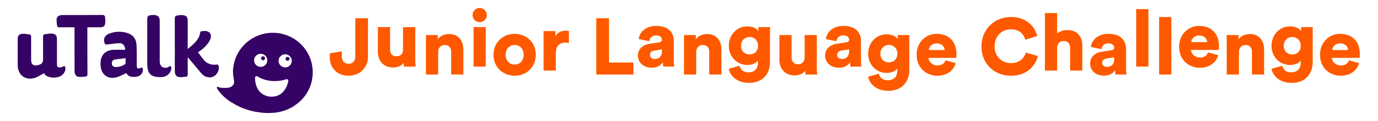 Please fill out and return to your teacher if you would like to join the fun.Pupil Name - ……………………………………………………………………………………………………..would like to take part in the uTalk Junior Language Challenge 2019/20.Parent/Guardian Name - …………………………………………………………………………………..Parent/Guardian Signature - ……………………………………………………………………………..